財團法人七星農業發展基金會 公告主旨：財團法人七星農業發展基金會「關渡平原食農教育場域推廣計畫-規劃關渡平原食農教育體驗課程」案依據：112年度臺北市農業振興方案計畫-關渡平原食農教育場域推廣計畫公告事項：經費預算：新臺幣參拾萬元整(含稅)活動時間：民國112年7月1日-11月15日財團法人七星農業發展基金會「關渡平原食農教育場域推廣計畫-規劃關渡平原食農教育體驗課程」案需求說明書如附件一參選廠商提送建議企劃書(服務建議書)1式7份，所有相關書面資料（含設計稿、附件內容）以中文A4直式橫書，左側裝訂成冊，於民國112年7月3日(星期五)下午5時前送（寄）達本會(郵戳為憑，114臺北市內湖區民權東路6段90巷18號4樓)。聯絡人：財團法人七星農業發展基金會 黃啟毓 聯絡電話：(02)27961525分機14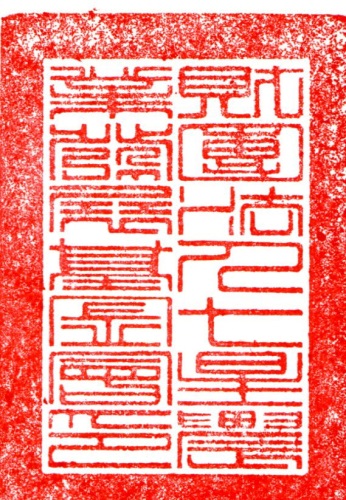 